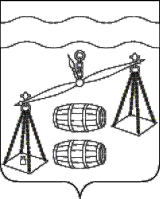 Администрация городского поселения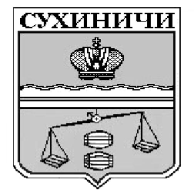 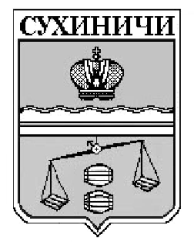 «Поселок Середейский»Сухиничский районКалужская областьПОСТАНОВЛЕНИЕот 01.11.2022 г.                                                                              № 70О  признании утратившим силу постановление администрации ГП «Поселок Середейский» от 17.09.2019 № 46 «Об утверждении  муниципальнойпрограммы городского поселения «Поселок Середейский» - «Обеспечение пожарной безопасности в городском поселении «Поселок Середейский» на 2020-2025 годы»       В соответствии с Федеральным законом от 06.10.2003 N 131-ФЗ «Об общих принципах организации местного самоуправления в Российской Федерации», Уставом городского поселения «Поселок Середейский» ПОСТАНОВЛЯЮ:       1.Признать утратившим силу постановления администрации ГП «Поселок Середейский» от 17.09.2019 № 46 «Об утверждении  муниципальной  программы городского поселения  «Поселок Середейский» - «Обеспечение пожарной безопасности в городском поселении «Поселок Середейский» на 2020-2025 годы».     2.Настоящее Постановление вступает в силу после его официального обнародования.    3. Контроль за исполнением настоящего постановления оставляю за собой.Глава администрациигородского поселения«Поселок Середейский»                                                           Л.М.Семенова